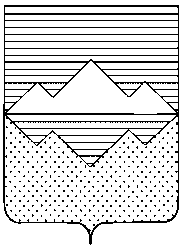 АДМИНИСТРАЦИЯСАТКИНСКОГО МУНИЦИПАЛЬНОГО РАЙОНАЧЕЛЯБИНСКОЙ ОБЛАСТИПОСТАНОВЛЕНИЕОт «03» апреля 2019 года № 217г. СаткаО проведении месячника по санитарной очистке и благоустройству территории Саткинского муниципального районаС целью создания благоприятных условий проживания, обеспечения чистоты и порядка, необходимостью санитарной очистки территории города после зимнего периода, руководствуясь распоряжением Губернатора Челябинской области № 230-р от 13.03.2019г. «О проведении весенних субботников по санитарной очистке территорий городов и населенных пунктов Челябинской области в 2019 году».ПОСТАНОВЛЯЮ:Провести с 10 апреля 2019 года по 6 мая 2019 года месячник по санитарной очистке и благоустройству территорий Саткинского муниципального района.Главам городских и сельских поселений в период проведения санитарной очистки и благоустройства городских и сельских поселений:назначить для оперативной организации и проведения месячника ответственных лиц;организовать ежедневный сбор и передачу оперативной информации о ходе проведения месячника в Управление ЖКХ тел: 8(35161) 96-616, на электронный адрес           ukh-satka@mail.ru.составить график по уборке территорий и предоставить в Управление ЖКХ в срок до 07 апреля 2019 г.Главам городских и сельских поселений обеспечить привлечение предприятий, организаций и учреждений всех форм собственности, в период проведения санитарной очистки и благоустройства поселения:1) предприятиям назначить для оперативной организации и проведения месячника ответственных лиц из числа работников по должности не ниже заместителей руководителя;2) обеспечить санитарную очистку и уборку прилегающих к предприятиям территорий и закрепленных участков в соответствии со своей компетенцией;3) предприятиям всех форм собственности, производившим в осенне-зимний период земляные работы обеспечить восстановление благоустройства, нарушенного при производстве земляных работ, а также благоустройство территорий, прилегающих к строительным площадкам.4) постоянно по мере выполнения работ предприятиям вести сбор информации о выполненной работе в период месячникаГлавам городских и сельских поселений провести разъяснительно-агитационную работу с владельцами частного жилищного фонда о необходимости уборки придомовой территории, вывоз мусора с прилегающей территории и прочистке водоотводных канав.Главам городских и сельских поселений привлечь Управляющие компании и иные объединения жилищного фонда:1) составить график по уборке придомовых территорий и предоставить в Управление ЖКХ Саткинского муниципального района до 07 апреля 2019 г.;2) привлечь к участию в месячнике население и организовать уборку территорий жилищного фонда, подъездов к жилым домам с вывозом собранного мусора на полигон ТКО и КГМ;3) организовать ежедневный сбор и передачу оперативной информации о ходе проведения месячника.Главам городских и сельских поселений обеспечить участие представителей предприятий торговли:1) провести разъяснительно-агитационную работу среди руководителей предприятий торговли по вопросу организации санитарной очистки территорий, прилегающих к торговым предприятиям; 2) организовать ежедневный сбор и передачу информации о ходе проведения месячника;3) контролировать выполнение работ предприятиями торговли.Главам городских и сельских поселений организовать и провести разъяснительно-агитационную работу среди первых руководителей общеобразовательных, среднеобразовательных, дошкольных учреждений и учреждений культуры по вопросу организации санитарной очистки территорий, закрепленных за учреждениями;контролировать выполнение работ общеобразовательных, среднеобразовательных, дошкольных учреждений и учреждений культуры;организовать ежедневный сбор и передачу информации о ходе выполнения месячника.Главам городских и сельских поселений организовать и провести разъяснительно-агитационную работу среди членов садово-некоммерческих товариществ и гаражных кооперативов по вопросу организации санитарной очистки закрепленных за ними территорий;контролировать выполнение работ;организовать ежедневный сбор и передачу информации о ходе выполнения месячника.Главам городских и сельских поселений организовать в срок до 07.04.2019 г. предоставить график проведения уборки городских кладбищ, закрепленных территорий;организовать и провести работы по санитарной очистке территории городских кладбищ в срок до 17.04.2019 г. Обеспечить своевременный вывоз мусора с территории кладбищ;организовать ежедневный сбор и передачу информации о ходе выполнения месячника.Главам городских и сельских поселений провести разъяснительно-агитационную работу с руководителями организаций и предприятий, осуществляющих пассажирские перевозки:1) выполнить благоустройство автобусных остановок и покраску остановочных комплексов (конечные остановки постоянных маршрутов), согласовав цветовую гамму с МУ «САГУ»2) в срок до 07.04.2019 г. предоставить информацию по распределению автобусных остановок за перевозчиками;3) организовать ежедневный сбор и передачу информации о ходе выполнения месячника.Директору МУП «Комритсервис» Итальеву М.М.:на период проведения субботников обеспечить организации, предприятия и управляющие компании талонами на бесплатный приём и складирование ТКО и КГМ, выдача талонов будет производиться по адресу: г. Сатка, ул. Молодежная 4а.  обеспечить безвозмездный прием и складирование на полигон ТКО и КГМ отуборки территорий Саткинского муниципального района в период субботников;обеспечить своевременный вывоз ТКО и КГМ с контейнерных площадок;вести учёт объёма принятого мусора от проведения субботников по поселениям.Рекомендовать начальнику ОГИБДД Ушкову А.В. обеспечить безопасное проведение работ по санитарной очистке на проезжей части улиц по заявкам исполнителей.Согласно графика, предоставленного Главами городских и сельских поселений, обеспечить безопасное проведение работ на проезжей части общеобразовательных учреждений и бюджетных организаций.13. Уполномоченным должностным лицам Администрации Саткинского муниципального района применять меры Административного воздействия к руководителям, уклоняющимся от выполнения положений данного постановления.14. Рекомендовать директору ООО «СКАТ», СМИ, радио сети в период месячника, регулярно информировать население о ходе проведения месячника по санитарной очистке. 15. Начальнику отдела организационной и контрольной работы Управления делами и организационной работы (Корочкиной Н.П.) опубликовать настоящее постановление в газете «Саткинский рабочий» и на официальном сайте Администрации Саткинского муниципального района.16. Контроль исполнения настоящего постановления возложить на Первого заместителя Главы Саткинского муниципального района Баранова П.А.Глава Саткинского муниципального района                                                             А. А. ГлазковСОГЛАСОВАНО:Первый заместитель Главы Саткинского муниципального района                                                              П.А. БарановЗаместитель Главы по социальным вопросам	           М.Н. СавостоваНачальник Управления ЖКХ                                                                                          М.А. ЛобкоНачальник отдела МВД РоссииПолковник полиции	             Р.М. ШафиковНачальник Юридического отдела                                                                                Л.В. ГрецоваНачальник отдела организационной и контрольной работы Управления делами и организационной работы                                                                                       Н.П. КорочкинаИсп.: Сесюнина Т.В. 8 (35161)96-616Рассылка: в дело, Первому заместителю Главы П.А. Баранову, Управление ЖКХ, МКУ «Управление по благоустройству СМР», Главам городских и сельских поселений, отдел МВД России по Саткинскому району, МУП «КомРитСервис», ООО «СКАТ», Редакция газеты «Саткинский рабочий».